Использование кукольного театра в мультикультурном образовании и воспитании.(Консультация для педагоговмузыкальный руководитель Гнездилова Татьяна Петровна)                                                          «Театр – это волшебный мир.Он дает уроки красоты, морали и нравственности.А чем они богаче, тем успешнее идет развитие духовного мира детей…»   (Б.М.Теплов)Дети с большим интересом любят смотреть кукольные представления и сами ставить свои спектакли или любимые сказки.Мир добрых сказок, несомненно, помогает малышам лучше ориентироваться в большом и сложном мире, поэтому важно обратить внимание на воспитательное и познавательное значение кукольных постановок в ДОУ. В дошкольный период у ребёнка начинают формироваться отношение к окружающему, характер, интересы. Именно в этом возрасте очень полезно показывать детям примеры дружбы, доброты, правдивости, трудолюбия. А также высмеиваются негативные качества людей: лень, зазнайство, обидчивость, капризность и т.д. У ребят формируется свое определенное отношение к таким свойствам характера. С помощью кукол-героев театра, дети учатся общению между собой и со взрослыми, развивают и выражают свои потайные чувства, а обыгрывание сказочных историй способствует развитию памяти и воображению, формируют детские актерские и музыкальные навыки, помогает приобщить к декоративно-прикладному искусству. Конечно, игры в Кукольный театр стимулируют развитие речи (что немало важно для детей из не русскоговорящей среды), главным образом, это присутствие речевого примера - сказки, стихи, рассказы выражаются ключом яркой образной речи: типичные сказочные выражения, пример народной разговорной речи, повторяющиеся песенки, и четкая композиция текста и др. Эмоциональный отклик на спектакль побуждает детей обсуждать увиденное, стремиться передать свои мысли и чувства. Благодаря простому, но понятному ребенку языку театра взрослые имеют возможность воспитывать в детях все необходимые черты характера, формировать личность, способную комфортно существовать в социуме.Начинать постановки лучше всего с пересмотра иллюстраций к сказке - подчеркивание особенностей внешнего вида, фрагментов костюма (орнамента, красок), расположение духа героя, средств, при помощи которых изображается настроение (поза, мимика и др.). Именно по иллюстрациям происходит первое знакомство с историей своей страны, бытом, развивается интерес к национальной культуре, формируется эмоционально окрашенное чувство причастности детей к наследию прошлого.Е.А. Флерина писала, что картинка, особенно для детей младшего возраста, является чрезвычайно важным педагогическим материалом, более убедительным и острым, чем слово, благодаря своей реальной зримости.Кукольный театр – хороший повод для занятий с детьми прикладным творчеством (создание кукол, костюмов, декораций, сценариев). Это увлекательное занятие для всех – прекрасный вариант совместной работы с детьми, в этой деятельности ребенок узнает многие тонкости национального колорита (в чем готовили раньше еду, какую одежду носили, для чего нужны дрова и т.д.). Через сказки и разнообразные постановки ребенок узнает очень много новых вещей. От чувств и эмоций до особенностей культур разных народов нашей страны. Тем самым развивает свой внутренний кругозор.Творение спектакля с дошкольниками - чрезвычайно интересное и полезное рукоделие. Общая творческая активность привлекает в процесс постановки даже мало функциональных детей, подталкивая их увеличивать речевую энергичность, справляться с трудностями в общении.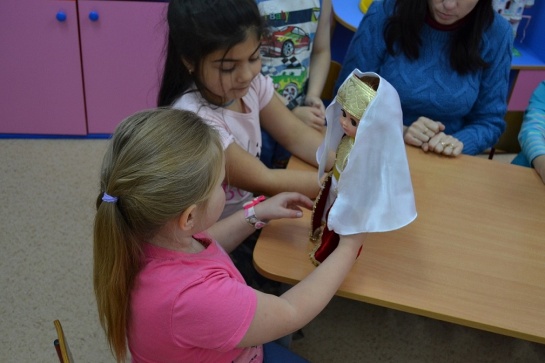 Кукольный театр, по своей природе близок и понятен маленьким детям и поэтому имеет для них огромное эмоциональное воздействие. На сцене нашего театра они видят знакомые и любимые куклы, игрушки. Когда же "ожившие" куклы начинают двигаться, говорить, они переносят детей в совершенно новый, увлекательный мир, мир живых игрушек, где всё необыкновенно, всё возможно и привлекательно. На глазах у маленьких зрителей кукла может превратиться в цветок, раздуться как пузырь и даже лопнуть, лить слезы в два ручья, снять и тут же надеть свою или даже другую голову. Всё это, очень увлекательно для малышей.В кукольном театре ребенок, как нигде, соприкасается с творческим процессом. Здесь дети получают возможности самостоятельно выбрать роль, по-своему заявить о себе, высказаться, проявить участие к героям и событиям, выстроить свое поведение согласно собственным переживаниям и убеждениям. Взрослым при этом советуют внимательно послушать, о чем и как говорят куклы в руках детей.Через сказки ребенок учится построению воображаемой реальности, через сказки передаются лучшие народные традиции, народная мудрость.Приобщение детей к театру, производит на них особенно сильное впечатление. Что они и делают, придя с постановки в свою группу. Пользуются, как правило, своими игрушками. Обычная игрушка может только выйти на сцену, перейти с места на место, но не может двигать руками, головой, туловищем; ею нельзя делать то, что хочется маленькому кукловоду. Очень быстро находятся и зрители. Дети - актеры с большим желанием, увлечением, с творческой фантазией и выдумкой учатся водить кукол. Очень важно не перебивать малышей во время их инсценировок, умело поправлять их, т.к. они сосредоточены на своих игрушках: пусть они играют, фантазируют, как им хочется, используя предложенный ими сюжет, может быть интереснее и ближе детям. Через куклу, её поведение, действие, разговор осуществляется и контакт с детьми. В условия работы детского сада не обязательно создавать больших, сложных спектаклей, который по силам профессиональным театрам - это ненужно. С детьми можно ставить маленькие сказки, небольшие сценки на ширме, но если эти показы проводить систематически и при этом используются все виды кукольного театра, то они внесут в работу и пользу, и интерес у детей. Эта форма работы очень интересна и полезна и заслуживает всяческой поддержки со стороны взрослых. Занимаясь  с  детьми кукольным театром, вы сделаете жизнь своих воспитанников  интересной и содержательной, наполните её яркими впечатлениями и радостью творчества. А самое  главное – навыки, полученные в  театрализованных  играх, дети смогут  использовать в повседневной жизни.https://razvivaika14.ru https://kukuriku.ru/razvitie/hudozestvenno-estet/ 